О присвоении почтового адреса земельному участку, расположенного в станице Старонижестеблиевской по улице Д. Бедного         На основании пункта 1.20 статьи 14 Федерального закона от 6 октября 2003 года № 131-ФЗ «Об общих принципах организации местного самоуправления в Российской Федерации», постановления главы муниципального образования Красноармейский район от 31 января 2006 года № 169 «О передаче полномочий при присвоении адресов земельным участкам, зданиям, строениям, сооружениям» в соответствии с решением Совета Старонижестеблиевского сельского поселения Красноармейского района 9 февраля 2010 года № 13 «О присвоении адресов земельным участкам, зданиям и сооружениям в Старонижестеблиевском сельском поселении Красноармейского района», на основании заявления Фисенко Михаила Алексеевича, в целях упорядочения почтово-адресной нумерации   п о с т а н о в л я ю:1. Земельному участку, площадью 1500 кв.м., с кадастровым номером 23:13:0401127:18, категория земель: земли населённых пунктов, с видом разрешённого использования: для ведения личного подсобного хозяйства, находящегося в собственности Фисенко Михаила Алексеевича, расположенному по адресу: Краснодарский край, Красноармейский район, станица Старонижестеблиевская, улица Д. Бедного 68 а, присвоить почтовый адрес:                          РФ, Краснодарский край, Красноармейский район, станица Старонижестеблиевская, улица Д.Бедного 68 Б.2. Главному специалисту общего отдела администрации Старонижестеблиевского сельского поселения Красноармейского района Нимченко А.С. внести изменения в земельно-шнуровую и похозяйственную книги.          3. Контроль за выполнением настоящего постановления возложить на заместителя главы Старонижестеблиевского сельского поселения Красноармейского района Е.Е. Черепанову.4. Постановление вступает в силу со дня его подписания.Глава Старонижестеблиевского сельского поселения                                       Красноармейского района                                                                      В.В. Новак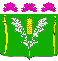 АДМИНИСТРАЦИЯСТАРОНИЖЕСТЕБЛИЕВСКОГО СЕЛЬСКОГО ПОСЕЛЕНИЯ КРАСНОАРМЕЙСКОГО РАЙОНАПОСТАНОВЛЕНИЕАДМИНИСТРАЦИЯСТАРОНИЖЕСТЕБЛИЕВСКОГО СЕЛЬСКОГО ПОСЕЛЕНИЯ КРАСНОАРМЕЙСКОГО РАЙОНАПОСТАНОВЛЕНИЕ«__07____»__04_____2023 г.№ _____63____станица Старонижестеблиевскаястаница Старонижестеблиевская